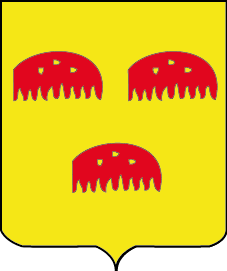 Dossier de sécurité relatif à l’organisation 
de manifestations publiques sur le territoire de la commune d’Ohey
Cadre réservé à l’administrationCe document doit être complété et signé par l’organisateur.Il doit être introduit au plus tard 60 jours avant la mise en place de l’événement.Soit par voie postale :	Administration communale d’Ohey
Gestion des événements
Place Roi Baudouin, 80
5350 OheySoit par voie électronique (attention, le document doit être signé !): nathalie.gregoire@ohey.bePour toute information relative à votre demande :Service traitant : Gestion des événementsPersonne de contact (SPOC) : Nathalie GrégoireTél : 085 824 467Fax : 085 613 128E-mail : nathalie.gregoire@ohey.beWeb : www.ohey.beOrganisateur (Obligatoirement une personne majeure)Nom et PRÉNOM 	ou Association 	
représentée par 	Tél/gsm 	Adresse 	
Mail et/ou site Internet 	Date de naissance 	Lieu de la manifestationManifestation extérieure ou sous chapiteauoBLIGATION DE JOINDRE UN PLAN D’IMPLANTATION DE LA MANIFESTATION Lieu de la manifestation (adresse exacte)Date(s) 	Horaire(s) prévu(s) de la manifesttion:Planning du montage / démontage:Dimensions du ou des chapiteauxManifestation en salle (sans aucune activité extérieure)Nom de la salle ou du local 	Adresse 	Téléphone	 Capacité maximale	Avez¬vous consulté le Règlement d’Ordre Intérieur de la salle ? Oui | Non | il n’y en a pasAssurance de l’événementIdentification de la compagnie 	
Objet du contrat	
N° du Contrat	
Validité du……………………………………… au ………………………………………Type de manifestation Date(s) 	Type de manifestation 	Horaire(s) prévu(s) 	Type de récipients pour les boissons 	Evaluation du nombre de participants 	Localisation du parking 	Nombre d’entrées lors de la dernière manifestation	 Personnes de contact pendant la manifestation Contact principal (organisateur responsable)
doit être joignable en permanence pendant l’événementNom	Gsm	 Contact technique Nom	Gsm	Animation musicale Nom de la personne / société / groupe	 Tél/Gsm	 ADRESSE	 Type de musique	 Services d’ordreService de Gardiennage privé agréé 	oui | non obligation de joindre une copie du contrat d’engagementSi oui, Nom du service	 Nombre d’agents	 Service de secours médicaux sur place	oui | nonSi oui, Nom du service	 Type de poste de secours et nombre de personnes	
	Boissonsla loi interdit de vendre ou de servir vin, bière et cidre aux mineurs de moins de 16 ans et des spiritueux et ‘alcoopops’ aux jeunes de moins de 18 ans. Toute information complémentaire peut être obtenue sur le site www.health.fgov.be ou www.fumer-horeca.be Indiquez dans le tableau ci-dessous les boissons commercialisées lors de votre manifestation :
Risques particuliersCes risques particuliers sont l’objet de dispositions légales spécifiques que vous devez veiller à respecter. 
Vous les trouverez dans le mémento « Sécurité des festivités » disponible en téléchargement à cette adresse : http://www.ohey.be/securite-des-festivitesRestauration	Préciser pour chaque point de restauration la localisation et le type d’énergie utilisée (électricité, gaz, charbon de bois…)Feu / Usage d’engin pyrotechnique Coordonnées de l’artificier :	 Numéro d’agrément : 	Localisation du pas de tir : 	Lâcher de ballonnetsLâcher de lanternes célestesMontgolfière ou ballon captifAire de jeu/château gonflableDivertissement actifDivertissement extrêmeAttractions forainesChapiteauxStructures provisoiresCortèges, allumoirsBrûlage de bosses et feux festifsBraderies et brocantesSonorisation/musiqueActivités en sallePrécisions de l’organisateur en rapport avec les risques particuliers identifiésMesures de police souhaitées par l’organisateur•	Interdiction de stationnement : □ OUI – □ NONSi OUI, à préciser : …………………………………………………………………………………………………………………………………………………………………………………………………...•	Voies à sens unique : □ OUI – □ NONSi OUI, à préciser : …………………………………………………………………………………………………………………………………………………………………………………………………...•	Interdiction de circulation : □ OUI – □ NONSi OUI, à préciser : …………………………………………………………………………………………………………………………………………………………………………………………………...•	Encadrement de cortège : □ OUI – □ NONSi OUI, à préciser : …………………………………………………………………………………………………………………………………………………………………………………………………...•	Encadrement du public : □ OUI – □ NONSi OUI, à préciser : …………………………………………………………………………………………………………………………………………………………………………………………………...•	Autres à définir : …………………………………………………………………………………………………………………………………………………………………………..………………………………………………………………………………………………………………………………………………………………………………………………………………………………………………………………………Demande de mise a disposition de matériel communal ………. podiums (40 maximum)………. barrières Nadar (60 maximum)………. barrières Heras (48 maximum)tente de 6m x 4m tente de 9m x 6m ……….  panneaux « fête locale » (2 maximum)coffret électrique + câblescanon à chaleur  sonorisation : 1 enceinte portable + 2 micros sans fil + câblesGobelets réutilisables (11 caisses de 250 gobelets maximum)………. panneaux de type c1 (4 maximum)………. panneaux de type c3 (7 maximum)………. panneaux de déviation (27 maximum)Autres panneaux (précisez): ……….……….……….……….……….……….……….Demande de soutien communal en matière de communicationJe souhaite que l’administration communale diffuse les informations concernant cette manifestation sur les canaux suivants : Diffusion sur le site Internet communalDiffusion sur la page Facebook communaleDiffusion dans la Newsletter communalDiffusion dans l’Andenne PotinsDiffusion dans le bulletin Inf’Ohey (si possible – parution trimestrielle) Si oui, merci d’envoyer un bref descriptif (type d’activité, début, fin, entrée gratuite ou payante, contact, etc.) ainsi qu’un support visuel (affiche, tract, photo, etc.) de votre événement, sous format pdf ou jpeg, à l’adresse mail suivante : francois.jacob@ohey.beSi l’événement est organisé par une personne morale 
(asbl, une association, un cercle, etc.)Demande d’autorisation de débit occasionnel de boissons alcoolisées.Je soussigné ………………………………………... représentant 	
………………………………………… demande au Bourgmestre l’autorisation de vendre ou d’offrir des boissons alcoolisées fermentées lors de l’événement susmentionné. 
Date & Signature : 

Joindre un extrait de casier judiciaire de la personne demandeuse Demande d’autorisation spéciale de débit occasionnel 
de boissons spiritueuses.(Cette demande ne doit être faite que dans le cadre des manifestations publiques autres que sportives, politiques et/ou culturelles) Je soussigné …………………………………….. représentant 	 demande au Collège Communal l’autorisation de vendre ou d’offrir des boissons spiritueuses lors de l’événement susmentionné. Date & Signature : 

Joindre un extrait de casier judiciaire de la personne demandeuse Déclaration et engagement du comité organisateur 
ou du particulier Le seul fait de remplir et de renvoyer cette demande engage le comité ou le particulier (soirée privée) à prendre connaissance et à respecter les directives imposées dans l’arrêté d’autorisation du bourgmestre et lors des réunions de coordination éventuelles. Si des points lui paraissent incompréhensibles ou inapplicables, le comité se fera conseiller et aider par l’autorité compétente. Il ne pourra donc invoquer lors du contrôle de sa manifestation qu’il n’est pas au courant de l’entièreté des directives imposées et de la manière de les mettre en application. Si pour une raison quelconque la manifestation était annulée, le comité informera directement les autorités de cette décision. Je soussigné (nom et prénom)…………………………………………………………………… représentant 	déclare avoir rempli le présent document de manière complète et sincère, et m’engage à mettre les moyens déclarés en œuvre lors de la manifestation. Fait à ………………………………………..le ……. /……../……… Signature :La commune déclare que les autorisations octroyées ne sont valables que pour les dates, et lieux repris dans ce document. Elle se réserve le droit de contrôler ou de faire contrôler si les directives demandées aux comités sont bien appliquées sur le terrain. Nom officiel de l’événementDates de l’événementÉvénement autorisé | refuséÉvénement autorisé | refuséDate de réception de la demande : Date du passage au Collège communal :Date d’envoi de la décision à l’organisateur :Soirée à forfaitINTERDITAlcool gratuit (échantillons, dégustations, etc.)INTERDITBières (pils)Bières spécialesAlcopops (mélange alcool et « limonade »)Boissons énergétiques INTERDITCocktails CidresVinsSpiritueux (alcool +15%)Eau plateGRATUIT (OBLIGATION)Boissons non alcoolisées 